              Главное управление МЧС России по г. Москве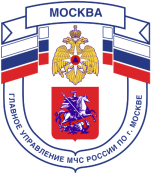 Управление по Новомосковскому и Троицкому АО. Москва, ул. Голубинская, д. 6А_____________________________________________________________________________Безопасность на воде осеньюОсенью отдых у водоемов и на воде не так активен, как летом, однако о безопасности забывать нельзя, чтобы исключить несчастные случаи.Специалисты напоминают, что если вы отдыхаете с детьми – будьте особенно бдительны, не оставляйте их без присмотра.Не выходите на водоем:- в ветреную погоду;- в нетрезвом состоянии;- на неисправном плавсредстве;- без спасательных средств (жилет, нагрудник и т.д.);- в темное время суток;- не перегружайте плавсредство;- не пренебрегайте спасательным жилетом;- берите всегда с собой мобильный телефон;- сообщайте людям на берегу, куда и насколько вы поехали;- в случае чрезвычайного происшествия звоните по телефону «112»Всегда сообщайте близким людям, куда и насколько времени вы отправляетесь. Имейте при себе надежные средства связи.Соблюдайте безопасность на воде!Если Вы стали свидетелем пожара, в первую очередь позвоните в пожарную охрану по номеру – 101, или с сотового телефона  -  112Единый телефон доверия ГУ МЧС России по г. Москве: +7(495) 637-22-22